Қысқа мерзімді жоспарПән: қазақ тіліҰзақ мерзімді жоспар бөлімі: Астана – мәдениет пен өнер ордасыПән: қазақ тіліҰзақ мерзімді жоспар бөлімі: Астана – мәдениет пен өнер ордасыМектеп: №2 мектеп-интернатыМектеп: №2 мектеп-интернатыМектеп: №2 мектеп-интернатыМектеп: №2 мектеп-интернатыМектеп: №2 мектеп-интернатыКүні: Күні: Мұғалімнің аты-жөні:Мухаметжанова Ф.АМұғалімнің аты-жөні:Мухаметжанова Ф.АМұғалімнің аты-жөні:Мухаметжанова Ф.АМұғалімнің аты-жөні:Мухаметжанова Ф.АМұғалімнің аты-жөні:Мухаметжанова Ф.АСынып: 6әСынып: 6әҚатысқан оқушылар саны: Қатысқан оқушылар саны: Қатысқан оқушылар саны: Қатыспағандар:Қатыспағандар:Сабақтың тақырыбыСабақтың тақырыбы Қазақ ұлттық өнер университеті Қазақ ұлттық өнер университеті Қазақ ұлттық өнер университеті Қазақ ұлттық өнер университеті Қазақ ұлттық өнер университетіОсы сабақта қол жеткізілетін оқу мақсаттары (оқу бағдарламасына сілтеме)Осы сабақта қол жеткізілетін оқу мақсаттары (оқу бағдарламасына сілтеме)6.2.6.1 - оқылым стратегияларын қолдану: комментарий жасау,  іріктеп оқу,  6.4.3.1 - неологизм, термин, диалект сөз, кәсіби сөздердің қолданыс аясын түсіну және ажырата білу;6.2.6.1 - оқылым стратегияларын қолдану: комментарий жасау,  іріктеп оқу,  6.4.3.1 - неологизм, термин, диалект сөз, кәсіби сөздердің қолданыс аясын түсіну және ажырата білу;6.2.6.1 - оқылым стратегияларын қолдану: комментарий жасау,  іріктеп оқу,  6.4.3.1 - неологизм, термин, диалект сөз, кәсіби сөздердің қолданыс аясын түсіну және ажырата білу;6.2.6.1 - оқылым стратегияларын қолдану: комментарий жасау,  іріктеп оқу,  6.4.3.1 - неологизм, термин, диалект сөз, кәсіби сөздердің қолданыс аясын түсіну және ажырата білу;6.2.6.1 - оқылым стратегияларын қолдану: комментарий жасау,  іріктеп оқу,  6.4.3.1 - неологизм, термин, диалект сөз, кәсіби сөздердің қолданыс аясын түсіну және ажырата білу;Сабақтың мақсаттарыСабақтың мақсаттарыМәтінді түсініп оқу, негізгі және қосымша, детальді ақпаратты анықтау;Сөйлесу кезінде дайын тіркестер мен терминдерді орынды қолданып диалогке қатысу, ойын анық жеткізуМәтінді түсініп оқу, негізгі және қосымша, детальді ақпаратты анықтау;Сөйлесу кезінде дайын тіркестер мен терминдерді орынды қолданып диалогке қатысу, ойын анық жеткізуМәтінді түсініп оқу, негізгі және қосымша, детальді ақпаратты анықтау;Сөйлесу кезінде дайын тіркестер мен терминдерді орынды қолданып диалогке қатысу, ойын анық жеткізуМәтінді түсініп оқу, негізгі және қосымша, детальді ақпаратты анықтау;Сөйлесу кезінде дайын тіркестер мен терминдерді орынды қолданып диалогке қатысу, ойын анық жеткізуМәтінді түсініп оқу, негізгі және қосымша, детальді ақпаратты анықтау;Сөйлесу кезінде дайын тіркестер мен терминдерді орынды қолданып диалогке қатысу, ойын анық жеткізуБағалау критерийіБағалау критерийімәтін мазмұнын түсініп оқиды;мәтіннен негізгі және қосымша ақпараттарды таба алады;мәтіндегі сөз тіркестері мен кейіпкер туралы ақпараттарды пайдаланып, диалогқа қатыса алады.мәтін мазмұнын түсініп оқиды;мәтіннен негізгі және қосымша ақпараттарды таба алады;мәтіндегі сөз тіркестері мен кейіпкер туралы ақпараттарды пайдаланып, диалогқа қатыса алады.мәтін мазмұнын түсініп оқиды;мәтіннен негізгі және қосымша ақпараттарды таба алады;мәтіндегі сөз тіркестері мен кейіпкер туралы ақпараттарды пайдаланып, диалогқа қатыса алады.мәтін мазмұнын түсініп оқиды;мәтіннен негізгі және қосымша ақпараттарды таба алады;мәтіндегі сөз тіркестері мен кейіпкер туралы ақпараттарды пайдаланып, диалогқа қатыса алады.мәтін мазмұнын түсініп оқиды;мәтіннен негізгі және қосымша ақпараттарды таба алады;мәтіндегі сөз тіркестері мен кейіпкер туралы ақпараттарды пайдаланып, диалогқа қатыса алады.Тілдік мақсаттар Тілдік мақсаттар Пәнге тән лексика мен терминология: Театр орталығы,эстрада, музыка, дизайн... Диалог пен жазу үшін пайдалы сөздер мен тіркестер:Менің ойымша ..., Мен ... деп ойлаймын, себебі ...Біріншіден, ...    Қорыта айтқанда, ... Сөзіміз дәлелді болу үшін мысал келтірейік, ...Пәнге тән лексика мен терминология: Театр орталығы,эстрада, музыка, дизайн... Диалог пен жазу үшін пайдалы сөздер мен тіркестер:Менің ойымша ..., Мен ... деп ойлаймын, себебі ...Біріншіден, ...    Қорыта айтқанда, ... Сөзіміз дәлелді болу үшін мысал келтірейік, ...Пәнге тән лексика мен терминология: Театр орталығы,эстрада, музыка, дизайн... Диалог пен жазу үшін пайдалы сөздер мен тіркестер:Менің ойымша ..., Мен ... деп ойлаймын, себебі ...Біріншіден, ...    Қорыта айтқанда, ... Сөзіміз дәлелді болу үшін мысал келтірейік, ...Пәнге тән лексика мен терминология: Театр орталығы,эстрада, музыка, дизайн... Диалог пен жазу үшін пайдалы сөздер мен тіркестер:Менің ойымша ..., Мен ... деп ойлаймын, себебі ...Біріншіден, ...    Қорыта айтқанда, ... Сөзіміз дәлелді болу үшін мысал келтірейік, ...Пәнге тән лексика мен терминология: Театр орталығы,эстрада, музыка, дизайн... Диалог пен жазу үшін пайдалы сөздер мен тіркестер:Менің ойымша ..., Мен ... деп ойлаймын, себебі ...Біріншіден, ...    Қорыта айтқанда, ... Сөзіміз дәлелді болу үшін мысал келтірейік, ...Құндылықтарды игертуҚұндылықтарды игертуӨмір бойы оқу, ұлт құндылығына сүйіспеншілік, құрмет.Өмір бойы оқу, ұлт құндылығына сүйіспеншілік, құрмет.Өмір бойы оқу, ұлт құндылығына сүйіспеншілік, құрмет.Өмір бойы оқу, ұлт құндылығына сүйіспеншілік, құрмет.Өмір бойы оқу, ұлт құндылығына сүйіспеншілік, құрмет.Пәнаралық байланысПәнаралық байланысМузыка, әдебиетМузыка, әдебиетМузыка, әдебиетМузыка, әдебиетМузыка, әдебиетБастапқы білімБастапқы білімҚ.Қуанышбаев атындағы Қазақ мемлекеттік академиялық музыкалық театрҚ.Қуанышбаев атындағы Қазақ мемлекеттік академиялық музыкалық театрҚ.Қуанышбаев атындағы Қазақ мемлекеттік академиялық музыкалық театрҚ.Қуанышбаев атындағы Қазақ мемлекеттік академиялық музыкалық театрҚ.Қуанышбаев атындағы Қазақ мемлекеттік академиялық музыкалық театрЖоспарЖоспарЖоспарЖоспарЖоспарЖоспарЖоспарСабақтың жоспарланған кезеңдеріЖоспар бойынша орындалуы тиіс іс-әрекеттер Жоспар бойынша орындалуы тиіс іс-әрекеттер Жоспар бойынша орындалуы тиіс іс-әрекеттер Жоспар бойынша орындалуы тиіс іс-әрекеттер Жоспар бойынша орындалуы тиіс іс-әрекеттер ДереккөздерСабақтың басы Психалогиялық ахуал«Астана» әніне балалар ортаға шығып көңілді би билеу.Қызығушылығын  оятуСөйлемдер құрастыру Билеп жүріп әнді тыңдап мұғалім оқушыларға  Астана сөзінен басталатын бес сөйлем құрастыруды сұрайды.  1. Астана - 2. Астана ... 3. Астана ... 4. Астана ... 5. Астана ... Бұнда оқушының тыңдалым арқылы түсінуімен қатар, сөйлем құрастыра алуы, сөздік қоры, айқындалады.Үй тапсырмасын сұрау. «Сақина салмақ» ойыныБалалар дөңгеленіп тұра қалысып, мұғалім сақинаны бір оқушыға салып оған сұрақ қояды. Ол оқушы жауап беріп , сақина салуды жалғастыру арқылы сұрақтармен үй тапсырмасы пысықталады.  Психалогиялық ахуал«Астана» әніне балалар ортаға шығып көңілді би билеу.Қызығушылығын  оятуСөйлемдер құрастыру Билеп жүріп әнді тыңдап мұғалім оқушыларға  Астана сөзінен басталатын бес сөйлем құрастыруды сұрайды.  1. Астана - 2. Астана ... 3. Астана ... 4. Астана ... 5. Астана ... Бұнда оқушының тыңдалым арқылы түсінуімен қатар, сөйлем құрастыра алуы, сөздік қоры, айқындалады.Үй тапсырмасын сұрау. «Сақина салмақ» ойыныБалалар дөңгеленіп тұра қалысып, мұғалім сақинаны бір оқушыға салып оған сұрақ қояды. Ол оқушы жауап беріп , сақина салуды жалғастыру арқылы сұрақтармен үй тапсырмасы пысықталады.  Психалогиялық ахуал«Астана» әніне балалар ортаға шығып көңілді би билеу.Қызығушылығын  оятуСөйлемдер құрастыру Билеп жүріп әнді тыңдап мұғалім оқушыларға  Астана сөзінен басталатын бес сөйлем құрастыруды сұрайды.  1. Астана - 2. Астана ... 3. Астана ... 4. Астана ... 5. Астана ... Бұнда оқушының тыңдалым арқылы түсінуімен қатар, сөйлем құрастыра алуы, сөздік қоры, айқындалады.Үй тапсырмасын сұрау. «Сақина салмақ» ойыныБалалар дөңгеленіп тұра қалысып, мұғалім сақинаны бір оқушыға салып оған сұрақ қояды. Ол оқушы жауап беріп , сақина салуды жалғастыру арқылы сұрақтармен үй тапсырмасы пысықталады.  Психалогиялық ахуал«Астана» әніне балалар ортаға шығып көңілді би билеу.Қызығушылығын  оятуСөйлемдер құрастыру Билеп жүріп әнді тыңдап мұғалім оқушыларға  Астана сөзінен басталатын бес сөйлем құрастыруды сұрайды.  1. Астана - 2. Астана ... 3. Астана ... 4. Астана ... 5. Астана ... Бұнда оқушының тыңдалым арқылы түсінуімен қатар, сөйлем құрастыра алуы, сөздік қоры, айқындалады.Үй тапсырмасын сұрау. «Сақина салмақ» ойыныБалалар дөңгеленіп тұра қалысып, мұғалім сақинаны бір оқушыға салып оған сұрақ қояды. Ол оқушы жауап беріп , сақина салуды жалғастыру арқылы сұрақтармен үй тапсырмасы пысықталады.  Психалогиялық ахуал«Астана» әніне балалар ортаға шығып көңілді би билеу.Қызығушылығын  оятуСөйлемдер құрастыру Билеп жүріп әнді тыңдап мұғалім оқушыларға  Астана сөзінен басталатын бес сөйлем құрастыруды сұрайды.  1. Астана - 2. Астана ... 3. Астана ... 4. Астана ... 5. Астана ... Бұнда оқушының тыңдалым арқылы түсінуімен қатар, сөйлем құрастыра алуы, сөздік қоры, айқындалады.Үй тапсырмасын сұрау. «Сақина салмақ» ойыныБалалар дөңгеленіп тұра қалысып, мұғалім сақинаны бір оқушыға салып оған сұрақ қояды. Ол оқушы жауап беріп , сақина салуды жалғастыру арқылы сұрақтармен үй тапсырмасы пысықталады. Көңілді әуенСабақтың ортасыЖаңа сабақ. «Ой шақыру» әдісіТапсырма сыныппен орындалады. Оқушыларға экраннан өнер саласына қатысты әртүрлі суреттер ұсынылады. 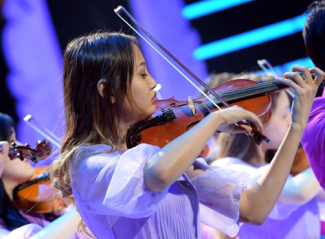 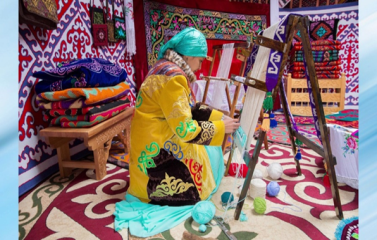 Бұлардың барлығын қандай адамдар деп айтамыз. Қандай кәсіптің иелері?«Білім көзі кітапта» әдісіКітаппен жұмыс. Оқылым тапсырмасы- Оқушылар мәтін оқиды.-Абзацпен бөліп оқиды, сұрақтарға жауап береді.Грамматикалық норманы игеруге арналған тапсырма.Берілген сөздерді бағандарға бөлу.Неологизм,термин сөздер,диалект сөздер,кәсіби сөздер.Жазылым тапсырмасы.«Қос жазба күнделігі» әдісіОқушылар берілген қанатты сөзге өз ой пікірін жеткізе біледі.«Болмасаң да ұқсап бақ» мәтіннен диалог құрастыруФункционалдық сауаттылықты игеру, болашаққа бағдар алу мақсатында : Әр адамның бойында өнер бар. Әр адамда арман бар. Сол қасиетімізді, ойымызды диалог құру немесе сұқбаттасу арқылы ортаға салып көрейік...Екі топтың мүшелері диалог құрып сөйлесу үшін бір-бір жұп таңдайды. Мұғалім оқушыларға сынып бөлмесінің ішінде еркін қозғалып жүруге, яғни өздері қалаған жерде (партада, тақтаның, терезенің алдына, бөлменің ортасына, тек сыныптан шығып кетпеу керек) тұрып сөйлесуге мүмкіндік беріледі.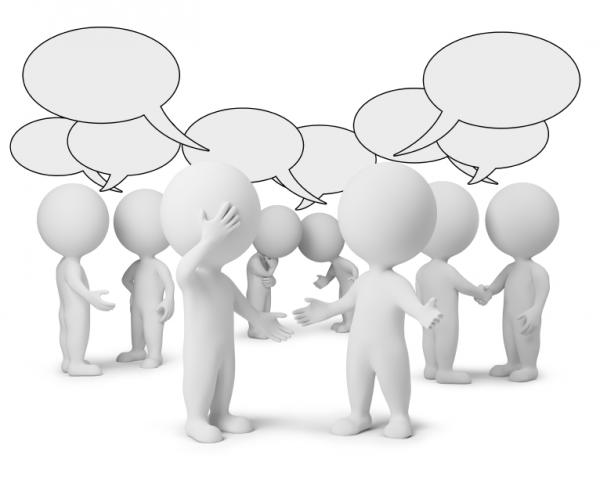 Дескриптор:мәтін мазмұнын түсінеді;ауызекі сөйлеу шеберлігі.Образбен сөйлеусөйлесуде өнер саласындағы термин, кәсіби сөздерді пайдаланады.БағалауМұғалім бағалау критерийлері бойынша не сәтті, не сәтсіз болғанына тоқталып, сындарлы кері байланыс береді. Марапаттайды.Сабақты қортындылауТестОқушылар  тест сұрақтарына алдыларына дайындалған түстерді көтеру арқылы жауап береді.Жаңа сабақ. «Ой шақыру» әдісіТапсырма сыныппен орындалады. Оқушыларға экраннан өнер саласына қатысты әртүрлі суреттер ұсынылады. Бұлардың барлығын қандай адамдар деп айтамыз. Қандай кәсіптің иелері?«Білім көзі кітапта» әдісіКітаппен жұмыс. Оқылым тапсырмасы- Оқушылар мәтін оқиды.-Абзацпен бөліп оқиды, сұрақтарға жауап береді.Грамматикалық норманы игеруге арналған тапсырма.Берілген сөздерді бағандарға бөлу.Неологизм,термин сөздер,диалект сөздер,кәсіби сөздер.Жазылым тапсырмасы.«Қос жазба күнделігі» әдісіОқушылар берілген қанатты сөзге өз ой пікірін жеткізе біледі.«Болмасаң да ұқсап бақ» мәтіннен диалог құрастыруФункционалдық сауаттылықты игеру, болашаққа бағдар алу мақсатында : Әр адамның бойында өнер бар. Әр адамда арман бар. Сол қасиетімізді, ойымызды диалог құру немесе сұқбаттасу арқылы ортаға салып көрейік...Екі топтың мүшелері диалог құрып сөйлесу үшін бір-бір жұп таңдайды. Мұғалім оқушыларға сынып бөлмесінің ішінде еркін қозғалып жүруге, яғни өздері қалаған жерде (партада, тақтаның, терезенің алдына, бөлменің ортасына, тек сыныптан шығып кетпеу керек) тұрып сөйлесуге мүмкіндік беріледі.Дескриптор:мәтін мазмұнын түсінеді;ауызекі сөйлеу шеберлігі.Образбен сөйлеусөйлесуде өнер саласындағы термин, кәсіби сөздерді пайдаланады.БағалауМұғалім бағалау критерийлері бойынша не сәтті, не сәтсіз болғанына тоқталып, сындарлы кері байланыс береді. Марапаттайды.Сабақты қортындылауТестОқушылар  тест сұрақтарына алдыларына дайындалған түстерді көтеру арқылы жауап береді.Жаңа сабақ. «Ой шақыру» әдісіТапсырма сыныппен орындалады. Оқушыларға экраннан өнер саласына қатысты әртүрлі суреттер ұсынылады. Бұлардың барлығын қандай адамдар деп айтамыз. Қандай кәсіптің иелері?«Білім көзі кітапта» әдісіКітаппен жұмыс. Оқылым тапсырмасы- Оқушылар мәтін оқиды.-Абзацпен бөліп оқиды, сұрақтарға жауап береді.Грамматикалық норманы игеруге арналған тапсырма.Берілген сөздерді бағандарға бөлу.Неологизм,термин сөздер,диалект сөздер,кәсіби сөздер.Жазылым тапсырмасы.«Қос жазба күнделігі» әдісіОқушылар берілген қанатты сөзге өз ой пікірін жеткізе біледі.«Болмасаң да ұқсап бақ» мәтіннен диалог құрастыруФункционалдық сауаттылықты игеру, болашаққа бағдар алу мақсатында : Әр адамның бойында өнер бар. Әр адамда арман бар. Сол қасиетімізді, ойымызды диалог құру немесе сұқбаттасу арқылы ортаға салып көрейік...Екі топтың мүшелері диалог құрып сөйлесу үшін бір-бір жұп таңдайды. Мұғалім оқушыларға сынып бөлмесінің ішінде еркін қозғалып жүруге, яғни өздері қалаған жерде (партада, тақтаның, терезенің алдына, бөлменің ортасына, тек сыныптан шығып кетпеу керек) тұрып сөйлесуге мүмкіндік беріледі.Дескриптор:мәтін мазмұнын түсінеді;ауызекі сөйлеу шеберлігі.Образбен сөйлеусөйлесуде өнер саласындағы термин, кәсіби сөздерді пайдаланады.БағалауМұғалім бағалау критерийлері бойынша не сәтті, не сәтсіз болғанына тоқталып, сындарлы кері байланыс береді. Марапаттайды.Сабақты қортындылауТестОқушылар  тест сұрақтарына алдыларына дайындалған түстерді көтеру арқылы жауап береді.Жаңа сабақ. «Ой шақыру» әдісіТапсырма сыныппен орындалады. Оқушыларға экраннан өнер саласына қатысты әртүрлі суреттер ұсынылады. Бұлардың барлығын қандай адамдар деп айтамыз. Қандай кәсіптің иелері?«Білім көзі кітапта» әдісіКітаппен жұмыс. Оқылым тапсырмасы- Оқушылар мәтін оқиды.-Абзацпен бөліп оқиды, сұрақтарға жауап береді.Грамматикалық норманы игеруге арналған тапсырма.Берілген сөздерді бағандарға бөлу.Неологизм,термин сөздер,диалект сөздер,кәсіби сөздер.Жазылым тапсырмасы.«Қос жазба күнделігі» әдісіОқушылар берілген қанатты сөзге өз ой пікірін жеткізе біледі.«Болмасаң да ұқсап бақ» мәтіннен диалог құрастыруФункционалдық сауаттылықты игеру, болашаққа бағдар алу мақсатында : Әр адамның бойында өнер бар. Әр адамда арман бар. Сол қасиетімізді, ойымызды диалог құру немесе сұқбаттасу арқылы ортаға салып көрейік...Екі топтың мүшелері диалог құрып сөйлесу үшін бір-бір жұп таңдайды. Мұғалім оқушыларға сынып бөлмесінің ішінде еркін қозғалып жүруге, яғни өздері қалаған жерде (партада, тақтаның, терезенің алдына, бөлменің ортасына, тек сыныптан шығып кетпеу керек) тұрып сөйлесуге мүмкіндік беріледі.Дескриптор:мәтін мазмұнын түсінеді;ауызекі сөйлеу шеберлігі.Образбен сөйлеусөйлесуде өнер саласындағы термин, кәсіби сөздерді пайдаланады.БағалауМұғалім бағалау критерийлері бойынша не сәтті, не сәтсіз болғанына тоқталып, сындарлы кері байланыс береді. Марапаттайды.Сабақты қортындылауТестОқушылар  тест сұрақтарына алдыларына дайындалған түстерді көтеру арқылы жауап береді.Жаңа сабақ. «Ой шақыру» әдісіТапсырма сыныппен орындалады. Оқушыларға экраннан өнер саласына қатысты әртүрлі суреттер ұсынылады. Бұлардың барлығын қандай адамдар деп айтамыз. Қандай кәсіптің иелері?«Білім көзі кітапта» әдісіКітаппен жұмыс. Оқылым тапсырмасы- Оқушылар мәтін оқиды.-Абзацпен бөліп оқиды, сұрақтарға жауап береді.Грамматикалық норманы игеруге арналған тапсырма.Берілген сөздерді бағандарға бөлу.Неологизм,термин сөздер,диалект сөздер,кәсіби сөздер.Жазылым тапсырмасы.«Қос жазба күнделігі» әдісіОқушылар берілген қанатты сөзге өз ой пікірін жеткізе біледі.«Болмасаң да ұқсап бақ» мәтіннен диалог құрастыруФункционалдық сауаттылықты игеру, болашаққа бағдар алу мақсатында : Әр адамның бойында өнер бар. Әр адамда арман бар. Сол қасиетімізді, ойымызды диалог құру немесе сұқбаттасу арқылы ортаға салып көрейік...Екі топтың мүшелері диалог құрып сөйлесу үшін бір-бір жұп таңдайды. Мұғалім оқушыларға сынып бөлмесінің ішінде еркін қозғалып жүруге, яғни өздері қалаған жерде (партада, тақтаның, терезенің алдына, бөлменің ортасына, тек сыныптан шығып кетпеу керек) тұрып сөйлесуге мүмкіндік беріледі.Дескриптор:мәтін мазмұнын түсінеді;ауызекі сөйлеу шеберлігі.Образбен сөйлеусөйлесуде өнер саласындағы термин, кәсіби сөздерді пайдаланады.БағалауМұғалім бағалау критерийлері бойынша не сәтті, не сәтсіз болғанына тоқталып, сындарлы кері байланыс береді. Марапаттайды.Сабақты қортындылауТестОқушылар  тест сұрақтарына алдыларына дайындалған түстерді көтеру арқылы жауап береді.Интерактивті тақтаФлипчарт таратпаСабақтың соңы35-40Рефлексия «Бүгінгі күннің бір сөйлемі» әдісіСабақты қорытындылауМұғалім «Қазақ ұлттық өнер университеті» тақырыбы бойынша сабақты қорытындылайды. Сыныптағы оқушылар бүгінгі сабақтан алған әсерлерін бір ауыз сөзбен жеткізіп тақтадағы күн суретіне сәулелермен жиектейді.  сабақты қорытындылайды. Рефлексия «Бүгінгі күннің бір сөйлемі» әдісіСабақты қорытындылауМұғалім «Қазақ ұлттық өнер университеті» тақырыбы бойынша сабақты қорытындылайды. Сыныптағы оқушылар бүгінгі сабақтан алған әсерлерін бір ауыз сөзбен жеткізіп тақтадағы күн суретіне сәулелермен жиектейді.  сабақты қорытындылайды. Рефлексия «Бүгінгі күннің бір сөйлемі» әдісіСабақты қорытындылауМұғалім «Қазақ ұлттық өнер университеті» тақырыбы бойынша сабақты қорытындылайды. Сыныптағы оқушылар бүгінгі сабақтан алған әсерлерін бір ауыз сөзбен жеткізіп тақтадағы күн суретіне сәулелермен жиектейді.  сабақты қорытындылайды. Рефлексия «Бүгінгі күннің бір сөйлемі» әдісіСабақты қорытындылауМұғалім «Қазақ ұлттық өнер университеті» тақырыбы бойынша сабақты қорытындылайды. Сыныптағы оқушылар бүгінгі сабақтан алған әсерлерін бір ауыз сөзбен жеткізіп тақтадағы күн суретіне сәулелермен жиектейді.  сабақты қорытындылайды. Рефлексия «Бүгінгі күннің бір сөйлемі» әдісіСабақты қорытындылауМұғалім «Қазақ ұлттық өнер университеті» тақырыбы бойынша сабақты қорытындылайды. Сыныптағы оқушылар бүгінгі сабақтан алған әсерлерін бір ауыз сөзбен жеткізіп тақтадағы күн суретіне сәулелермен жиектейді.  сабақты қорытындылайды. Қосымша ақпаратҚосымша ақпаратҚосымша ақпаратҚосымша ақпаратҚосымша ақпаратҚосымша ақпаратҚосымша ақпаратДифференциация – Сіз оқушыларға көбірек қолдау көрсету үшін не істейсіз? Қабілеті жоғары оқушыларға қандай тапсырма беруді көздеп отырсыз?  Дифференциация – Сіз оқушыларға көбірек қолдау көрсету үшін не істейсіз? Қабілеті жоғары оқушыларға қандай тапсырма беруді көздеп отырсыз?  Дифференциация – Сіз оқушыларға көбірек қолдау көрсету үшін не істейсіз? Қабілеті жоғары оқушыларға қандай тапсырма беруді көздеп отырсыз?  Бағалау – Оқушылардың ақпаратты қаншалықты меңгергенін қалай тексересіз? Денсаулық және қауіпсіздік ережелерін сақтау Денсаулық және қауіпсіздік ережелерін сақтау Денсаулық және қауіпсіздік ережелерін сақтау ОйлануСабақ мақсаттары/оқу мақсаттары жүзеге асырымды болды ма?Бүгін оқушылар нені үйренді? Сыныптағы оқу атмосферасы  қандай болды? Дифференциацияны жүзеге асыру қолымнан келді ме? Мен жоспарланған уақытымды ұстандым ба? Мен жоспарыма қандай өзгерістер енгіздім және неліктен?  ОйлануСабақ мақсаттары/оқу мақсаттары жүзеге асырымды болды ма?Бүгін оқушылар нені үйренді? Сыныптағы оқу атмосферасы  қандай болды? Дифференциацияны жүзеге асыру қолымнан келді ме? Мен жоспарланған уақытымды ұстандым ба? Мен жоспарыма қандай өзгерістер енгіздім және неліктен?  ОйлануСабақ мақсаттары/оқу мақсаттары жүзеге асырымды болды ма?Бүгін оқушылар нені үйренді? Сыныптағы оқу атмосферасы  қандай болды? Дифференциацияны жүзеге асыру қолымнан келді ме? Мен жоспарланған уақытымды ұстандым ба? Мен жоспарыма қандай өзгерістер енгіздім және неліктен?  Төменде берілген бөлімді осы сабақ  туралы ойларыңызды жазу үшін пайдаланыңыз. Сол жақ бағанда берілген сабағыңызға қатысты ең маңызды сұрақтарға жауап беріңіз. Төменде берілген бөлімді осы сабақ  туралы ойларыңызды жазу үшін пайдаланыңыз. Сол жақ бағанда берілген сабағыңызға қатысты ең маңызды сұрақтарға жауап беріңіз. Төменде берілген бөлімді осы сабақ  туралы ойларыңызды жазу үшін пайдаланыңыз. Сол жақ бағанда берілген сабағыңызға қатысты ең маңызды сұрақтарға жауап беріңіз. Төменде берілген бөлімді осы сабақ  туралы ойларыңызды жазу үшін пайдаланыңыз. Сол жақ бағанда берілген сабағыңызға қатысты ең маңызды сұрақтарға жауап беріңіз. 